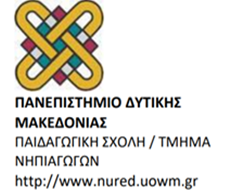 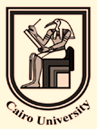 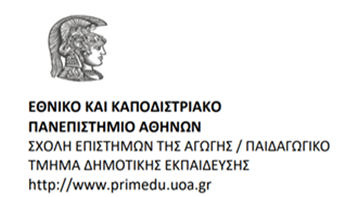               ΠΑΝΕΠΙΣΤΗΜΙΟ ΚΑΪΡΟΥ    			                  Πανεπιστήμιο Καΐρου                   Φιλοσοφική Σχολή                                                                                              Τμήμα Νεοελληνικών Σπουδώνhttps://cu.edu.eg/ΔΙΕΘΝΗΣ ΗΜΕΡΙΔΑ«Ελληνική Γλώσσα, Επιστήμες και Πολιτισμός»Τρίτη 7 Ιουνίου 2022Πανεπιστήμιο  του Καΐρου ΠΕΡΙΛΗΨΕΙΣ ΟΜΙΛΙΩΝΒασιλική ΝικητοπούλουΚαθηγήτρια του Τμήματος Νεολληνικής ΦιλολογίαςΠανεπιστήμιο του Καΐρουvasilike2000@yahoo.gr«Η άνθηση της Αλεξανδρινής ποίησης στις αρχές του 20ου αιώνα».Τα ίχνη της παρουσίας των Ελλήνων στην Αίγυπτο χάνονται μέσα στους αιώνες, ωστόσο τα άξια έργα τους, συνέβαλαν τόσο στην οικονομική ευρωστία τους όσο και στην μεγάλη πνευματική και πολιτιστική παραγωγή. Από τα μέσα του 19ου αιώνα, ο πληθυσμός των Ελλήνων στην Αλεξάνδρεια, ξεπερνούσε τις 400.000 και αυτό οδήγησε στην ανάγκη δημιουργίας των ελληνικών κοινοτήτων. Η Αλεξάνδρεια αναγορεύθηκε σε πνευματικό κέντρο των Ελλήνων της Αιγύπτου, έχοντας το μεγαλύτερο μέρος της πνευματικής δραστηριότητας. Οι Έλληνες στην Αλεξάνδρεια μεταξύ άλλων, ιδρύουν και συλλόγους, εφημερίδες, φιλολογικά περιοδικά και βιβλιοπωλεία. Στις αρχές του 20ου αιώνα, τα μεγάλα οικονομικά προβλήματα που αντιμετώπισε η Ελλάδα από τους βαλκανικούς πολέμους  και την έναρξη του Α΄ παγκοσμίου πολέμου, οδήγησε πολλούς Έλληνες να αναζητήσουν εργασία στην Αλεξάνδρεια και παράλληλα να έρθουν σε επαφή με αλεξανδρινούς πνευματικούς ανθρώπους και να δημιουργήσουν την λογοτεχνική σχολή της Αλεξάνδρειας. Στα φιλολογικά περιοδικά της Αλεξάνδρειας, το μεγαλύτερο μέρος κατείχε η ποίηση. Έτσι γνωρίζουμε τους αλεξανδρινούς ποιητές και το έργο τους με πρωτεργάτη τον Κωσταντίνο Καβάφη. Εγώ εν συντομία θα αναφερθώ σε τρεις πολύ σπουδαίους αλεξανδρινούς ποιητές τον Νίκο Σαντορινιό, τον Γλαύκο Αλιθέρση, Πέτρο Μάγνη, και τον Τίτο Μαλάνο που έζησαν και εκφράστηκαν ποιητικά στην Αλεξάνδρεια.Ευαγγελία ΝικηφόρουΦιλόλογος ΠΕ02Mεταπτυχιακή φοιτήτρια ΔΔΠΜΣΠαιδαγωγικό Τμήμα Δημοτικής Εκπαίδευσης Εθνικό και Καποδιστριακό Πανεπιστημίο Αθηνών & Τμήμα Νηπιαγωγών του Πανεπιστημίου Δυτικής Μακεδονίας«Ρητορική, Επιστήμες του Ανθρώπου και Εκπαίδευση»enikifor074@gmail.com«H ταυτότητα του ΔΔΠ Μεταπτυχιακού προγράμματος του ΕΚΠΑ και η αξία της   ρητορικής στη ζωή και στην εκπαίδευση».Η  Ρητορική δεν είναι απλά μία ειδίκευση,ένα πεδίο ερευνητικής ενασχόλησης ή ένα αντικείμενο μαθητικής ή παιδευτικής σπουδαιότητας.Η ρητορική δεν είναι μία «εξωκόσμια» κατασκευή.Η ρητορική είναι ένας τρόπος να μιλάς,να διαλέγεσαι με τους ανθρώπους,να ακούς,να διατυπώνεις σωστά επιχειρήματα ,να διαμορφώνεις άποψη και να έχεις το σθένος να την εκφράσεις δημόσια με επιτηδειότητα και ικανότητα.Είναι να μπορείς να θέλεις να καταλαβαίνεις τους άλλους.Για αυτό και η ρητορική ,όταν δεν  κακοποιείται για αλλότριους λόγους,φέρνει τους ανθρώπους κοντά και φιλιώνει τους λαούς.Συμπεραίνουμε επομένως ότι η αξία της είναι τιτάνια και για την εκπαίδευση:αν ο σκοπός είναι και θα πρέπει σίγουρα να είναι -να φωτίσει τα μυαλά και να ετοιμάσει τους ηγέτες του αύριο,τότε,ναι η ρητορική έχει πολλά να προσφέρει.Μετά από μία πολύ σύντομη αναφορά στη αναφορά του μύθου της καταγωγής της γραφής μέσα από τη παράθεση του  αιγυπτιακού χωρίου  που γίνεται   στο έργο του Πλάτωνα  "Φαίδρος,θα αναφερθώ στη ταυτότητα του Διιδρυματικού Διατμηματικού Μεταπτυχιακού προγράμματος του Πανεπιστημίου Αθηνών σε συνεργασία με το Πανεπιστήμιο Δυτικής Μακεδονίας με τον τίτλο : «Ρητορική, Επιστήμες του Ανθρώπου και Εκπαίδευση».Γεωργία ΚαλογήρουΚαθηγήτρια Νεοελληνικής ΦιλολογίαςΠαιδαγωγικό Τμήμα Δημοτικής ΕκπαίδευσηςΕθνικό και Καποδιστριακό Πανεπιστήμιο Αθηνώνgkalog@primedu.uoa.grΒάσω ΟικονομοπούλουΔρ. Νεοελληνικής ΦιλολογίαςΠαιδαγωγικό Τμήμα Δημοτικής ΕκπαίδευσηςΕθνικό και Καποδιστριακό Πανεπιστήμιο Αθηνώνvoikonom@primedu.uoa.gr“Αιγύπτοιο διηπετέος ποταμοίο”: Ο Ι.Μ. Παναγιωτόπουλος και η ταξιδιωτική λογοτεχνία[Σκαραβαίος ο ιερός, η Αίγυπτος (Ίκαρος, 1950)]Ο Ι.Μ. Παναγιωτόπουλος, προσωπικότητα πολύπλευρα δημιουργική, υπηρέτησε τα ελληνικά γράμματα για περισσότερο από μισό αιώνα καλλιεργώντας ευδόκιμα όλα τα είδη του λόγου: ποίηση, αφήγηση, κριτική, δοκίμιο, ταξιδιωτική εντύπωση. Η σχέση του με το ταξιδιωτικό είδος της λογοτεχνίας παρουσιάζει ιδιαίτερο ενδιαφέρον,καθώς το ταξίδι αποτελεί για τον Παναγιωτόπουλο από τη μια ορμέμφυτη ανάγκη και πρωτεϊκή παρώθηση και από την άλλη τρόπο κοινωνικής ζωής που εξωτερικεύεται και προβάλλεται ως σύνθεση αισθητικής και πνευματικής διεργασίας. Στην παρούσα ανακοίνωση εξετάζουμε το έργο ταξιδιωτικής λογοτεχνίας του Παναγιωτόπουλου με τίτλο Σκαραβαίος ο ιερός, η Αίγυπτος, που εκδόθηκε το 1950 από τις εκδόσεις Iκαρος.Ο συγγραφέας, με αφορμή το ταξίδι του στην Αίγυπτο, Κάιρο και Αλεξάνδρεια, για μια σειρά διαλέξεων τον χειμώνα του 1948-1949, αποτυπώνει τις κυριότερες μορφές (μνημειακές ή ζωντανές) της σύγχρονης και της παλιάς Αιγύπτου σε μια αφήγηση γλαφυρή που εκφράζει το γνήσιο ψυχικό βίωμα. Ο Παναγιωτόπουλος αναδεικνύεται σε έναν σπουδαίο θεωρητικό του ταξιδιού, ο οποίος ζωντανεύει στο χαρτί την εικόνα και το ήθος των χώρων, σε μια διαδρομή που αρχίζει από την Αρχαιότητα και φτάνει στις μέρες του ταξιδιού. Η Ιστορία συμπυκνωμένη και εμπειρικά δοσμένη περνά μέσω της εικόνας και του συναισθήματος και όχι μέσα από την στείρα γνώση.Τίνα Χρηστίδη, ΦιλόλογοςΥποψήφια Διδάκτωρ Παιδαγωγικού ΤμήματοςΠανεπιστημίου Αθηνώνchristidelamer@yahoo.gr« Η πουτίγκα της Χαρίκλειας: μυρωδιές, εικόνες και ήχοι του μητρικούσύμπαντος της Χαρίκλειας Καβάφη- και μια γλωσσολογική υπόθεση»Η παρούσα εισήγηση επικεντρώνεται στο τετράδιο συνταγών της μητέρας του Κωνσταντίνου Καβάφη, Χαρίκλειας, που εκδόθηκε το 2003 από τις εκδόσεις Ερμής, σε επιμέλεια Μανόλη Σαββίδη. Το τετράδιο συνταγών της Χαρίκλειας Καβάφη αποτελεί τόσο μοναδικό οικογενειακό κειμήλιο, όσο και πολύτιμο τεκμήριο του κοινωνικού και πολιτισμικού περιβάλλοντος που εξέθρεψε τον ποιητή. Τέλος, εξετάζονται οι γλωσσικές επιρροές και προσμείξεις που απαντώνται στις συνταγές υπό το πρίσμα της αναζήτησης της Αλεξάνδρειας ως κοιτίδας επώασης του ιδιαίτερου καβαφικού ιδιώματος.Γκουντέτσιου Αικατερίνη Δασκάλα, ΠΕ70, Φοιτήτρια Δ.Δ.Π.Μ.Σ.: «Ρητορική, Επιστήμες του Ανθρώπου και Εκπαίδευση», katgkount@gmail.comΓκουντέτσιου ΣταυρούλαΣχολική Νοσηλεύτρια, ΠΕ25, stavroulagood@gmail.com«Το σύγχρονο εικονογραφημένο παραμύθι και η εκπαιδευτική του αξιοποίηση σε ελληνικό σχολείο της Αιγύπτου»Το εικονογραφημένο παραμύθι έχει μια ξεχωριστή θέση στην καρδιά κάθε αναγνώστη και φέρει αναμνήσεις χαράς και νοσταλγίας. Πρόκειται για ένα λογοτεχνικό είδος με συνεχή εξέλιξη και διαχρονικότητα. Στην εισήγηση γίνεται προσπάθεια ανάδειξης της αξίας του σύγχρονου ελληνικού εικονογραφημένου παραμυθιού, ως μέσου ψυχαγωγίας αλλά και διδασκαλίας της ελληνικής γλώσσας σε σχολείο της Αιγύπτου με στόχο την πολύπλευρη πνευματική καλλιέργεια των μαθητών.Τη σπουδαιότητα του εν λόγω λογοτεχνικού είδους επιβεβαιώνει με το έργο του ο διακεκριμένος Έλληνας συγγραφέας Ευγένιος Τριβιζάς, στον οποίο γίνεται ιδιαίτερη αναφορά. Με κεντρικό πυρήνα το έργο του «Η Δόνα Τερηδόνα και το μυστικό της γαμήλιας τούρτας», επιχειρείται η δημιουργία εκπαιδευτικού σεναρίου συνδιδασκαλίας Δασκάλου και Σχολικού Νοσηλευτή για μαθητές μέσης σχολικής ηλικίας της πρωτοβάθμιας εκπαίδευσης, με δυνατότητα προσαρμογής σε άλλες ειδικότητες εκπαιδευτικών και σε άλλη βαθμίδα εκπαίδευσης. Γίνεται σύνδεση του παραμυθιού με το βίωμα, ώστε οι μαθητές να βελτιώσουν τις δεξιότητες πρόσληψης και παραγωγής προφορικού και γραπτού λόγου στα ελληνικά, να καλλιεργήσουν το λογοτεχνικό τους ενδιαφέρον και να αξιοποιήσουν τα νοήματα που στοχεύουν στην ανάπτυξη υγιεινών συνηθειών.Λέξεις κλειδιά: παραμύθι, Ευγένιος Τριβιζάς, συνδιδασκαλία, ελληνική γλώσσα, αγωγή υγείας, ΑίγυπτοςΑικατερίνη ΦραγκάκηΔικηγόρος  Παρ’Αρείω Πάγω με μεταπτυχιακό στο Διεθνές Εμπορικό Δίκαιο στο Πανεπιστήμιο του Λονδίνου University of WestministerΔιαπιστευμένη Διαμεσολαβήτρια από το Υπουργειο Δικαιοσύνης & Νομική Σύμβουλος του  Ιατρικού Συλλόγου Αθηνώνa_fragaki@hotmail.com«Η γλώσσα της δικαιοσύνης στη λογοτεχνία, στην ποίηση και στη ζωή»Η γλώσσα της δικαιοσύνης είναι ορατή στη λογοτεχνία και στη ποίηση,ενώ αντίστοιχα η λογοτεχνία και η ποίηση χρησιμοποιείται από τους νομικούς για την απονομή της δικαιοσύνης.Εχουν εκπονηθεί πολλές μελέτες για τη σύνδεση τους και πράγματι έχει αποδειχθεί η άρρηκτη και διαχρονική σχέση τους.Ας ξεκινήσουμε λοιπόν από το γεγονός ότι τεράστιος είναι ο αριθμός των λογοτεχνικών και ποιητικών έργων που αναφέρονται στη δικαιοσύνη.Οι αξίες του δικαίου και της δικαιοσύνης ,οι νόμοι,οι νομικές πράξεις ,τα εγκλήματα ,η ποινική απαξία τους ,η τιμωρία αλλά και τα πρόσωπα της δικαιοσύνης όπως  οι δικαστές και οι δικηγόροι κατακλύζουν τα θεατρικά και λογοτεχνικά κείμενα και έργα.Η σύνδεση αυτή ξεκινά απο την Αρχαία Ελλάδα καθώς η έννοια του δικαίου ήταν παρούσα στο σύνολο των τραγωδιών.Στις περισσότερες περιπτώσεις το δίκαιο ήταν εκείνο που στο τέλος της τραγωδίας φέρνει τη κάθαρση,καθώς εν τέλει επικρατεί με καθηλωτικό τρόπο.Το δίκαιο αποτελεί μία υψηλή μορφή ρητορικής τέχνης επειδή επιδιώκει να πείσει ή να εξαναγκάσει οπότε πολλές δικαστικές αποφάσεις αλλά και δικογραφα δικηγόρων βρίθουν λογοτεχνικών αρετών και στοιχείων και ως τούτου μπορούν να μελετηθούν με όρους ρητορικών σχημάτων. Παναγιώτης ΤζαμαργιάςΣκηνοθέτης, Ειδικό Επιστημονικό Προσωπικό (Ε.Ε.Π.), Παιδαγωγικό Τμήμα Δημοτικής Εκπαίδευσης, Εθνικό και Καποδιστριακό Πανεπιστήμιο Αθηνώνptzamar@primedu.uoa.grΗ περίπτωση της πρωτοπόρου θεατρικά  Μαρίας Π. Μηχανίδου με το έργο της: «Νέα Εφεύρεσις Γάμου» (1881)Η περίπτωση της Μαρίας Μηχανίδου της πρώτης ελληνίδας μυθιστοριογράφου με τα Φάσματα της Αιγύπτου (1875), η οποία αποτέλεσε την αφορμή για τη δεκαπεντάχρονη έρευνα «προϊστορίας» της γυναικείας γραφής στην Ελλάδα της Σοφίας Ντενίση. Στο πλαίσιο της προσπάθειάς της για τη γνωστοποίηση του έργου της Mηχανίδου, η θεατρική ομάδα του Γιώργου Γαλάντη «Xορίκιος» ανέβασε το έργο της Nέα Eφεύρεσις Γάμου τον Nοέμβριο του 1994. Στo πρόγραμμα της παράστασης δημοσιεύτηκε το κείμενό της «Mαρία Π. Mηχανίδου. Mια πρωτοπόρος της γυναικείας λογοτεχνίας μας», καθώς και το πλήρες κείμενο του έργου.Η συγγραφέας Μαρία Μηχανίδου έζησε και δημιούργησε στα μεγάλα κέντρα της διασποράς του 19 ου αιώνα και η κωμωδία της Νέα Εφεύρεσις Γάμου, γραμμένη το 1881 είναι το αρτιότερο έργο της που διαδραματίζεται στο Κάιρο και αναδεικνύει περίτρανα την κωμική τηςφλέβα.Η ανακοίνωσή μου επικεντρώνεται στο συγκεκριμένο θεατρικό έργο που πιθανότατα να μην είδε τότε το φως της Σκηνής, αλλά να αντιμετωπίσθηκε ως ανάγνωσμα με τη μορφή θεατρικού αναλογίου,όπως συνηθιζόταν στα γνωστά φιλολογικά σαλόνια της Αιγύπτου.Κωνσταντίνος Αντωναρόπουλοςμεταπτυχιακός φοιτητής ΔΔΠΜΣτου Παιδαγωγικού Τμήματος Δημοτικής Εκπαίδευσηςτου Εθνικού και Καποδιστριακού Πανεπιστημίου Αθηνώνκαι του Τμήματος Νηπιαγωγών του Πανεπιστημίου ΔυτικήςΜακεδονίας «Ρητορική, Επιστήμες του Ανθρώπου και Εκπαίδευση»Konstandinos.andonaropoulos@gmail.com«Ένας αυθόρμητος λόγος: Η παραγωγή μιας ομιλίας αυθόρμητου λόγου».Η παραγωγή μίας ομιλίας αυθόρμητου λόγου φαντάζει δύσκολη υπόθεση.Με μοναδικό εφόδιο ένα μόνο λεπτό σκέψης και με εργαλείο το νου,καλούμαστε να παράγουμε λόγο άρτιο ,δομημένο ,με συνοχή που να εμπνέει και να κρατά το κοινό σε ενδιαφέρον και σε εκγρηγορση.Τί θα συμβεί εάν αφαιρέσουμε αυτό το λεπτό και αποπειραθούμε να μιλήσουμε χωρίς να έχουμε σκεφτεί τίποτα πριν;Πάμε να το ανακαλύψουμε...Ευαγγελία (Βάλια)ΛουτριανάκηΦιλόλογος ΠΕ02Εκπαιδευτικός στο Αρσάκειο Ψυχικού,διδάσκουσα ΠΜΣ ΡητορικήςΠρόεδρος της Ενωσης  για την προώθηση της Ρητορικής στην Εκπαίδευσηvalialoutrianaki@yahoo.grΣτη παρούσα εισήγηση θα παρουσιαστεί μία προσέγγιση για τη σύγχρονη όψη της ρητορικής στην εκπαίδευση ως ένα αντικείμενο κατ’εξοχήν διαθεματικό και διεπιστημονικό.Εμφαση θα δοθεί στη σημασία διαμόρφωσης ομάδας και στην εμψύχωση των μελών της με βάση τις αρχές της βιωματικής μάθησης.Επιπλέον θα αναλυθεί η σημασία της συστηματικής και παράλληλης καλλιέργειας του προφορικού λόγου  και της δημιουργικής σκέψης καθώς και της συνείδησης ενεργού πολίτη.Απώτερος στόχος είναι η παροχή μίας ολοκληρωμένης ρητορικής και δημοκρατικής παιδείας,όπως περιγράφεται αναλυτικά και στο εγκεκριμένο για τα Ελληνικά Εργαστήρια Δεξιοτήτων πρόγραμμα Ρητορικής και Επικοινωνίας «Τεισίας».ΤΕΛΟΣ ΠΕΡΙΛΗΨΕΩΝ ΕΙΣΗΓΗΣΕΩΝ ΟΜΙΛΗΤΩΝ 